Jeu de la météoRègle du jeuLe premier joueur va lancer le dé à partir du départ.S’il tombe sur l’image en bleu ciel du brouillard, il pourra rejouer. S’il tombe sur l’image rouge du soleil, il pourra en gagner 1.S’il tombe sur l’image en bleu foncé de la pluie, il pourra en gagner 2.S’il tombe sur l’image verte du vent, il pourra en gagner 3.S’il tombe sur l’image blanche d’un nuage, il pourra en gagner 4.Les joueurs jouent avec cette même règle jusqu’au nuage « arrivée ». Le premier qui y arrive arrête la partie.A la fin de la partie, une règle d’échange est à suivre pour savoir qui aura le plus de soleils et donc gagné.2 images de vent s’échangent contre une image de pluie5 images de pluie s’échangent contre une image de nuage10 images de nuage s’échangent contre une image de soleilLa règle du jeu en images :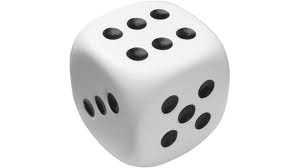 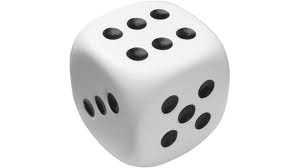 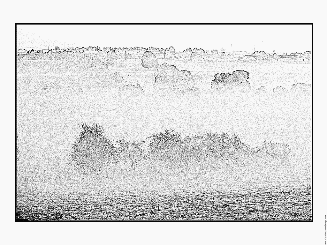 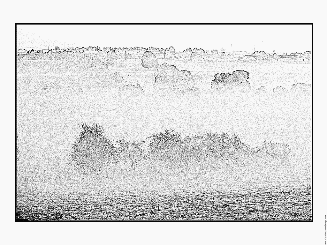 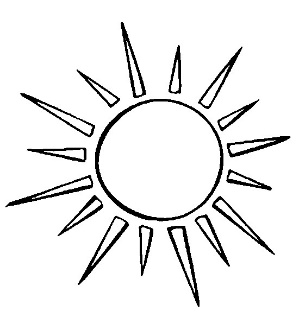 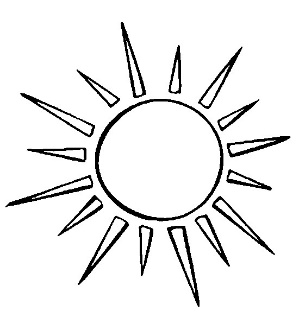 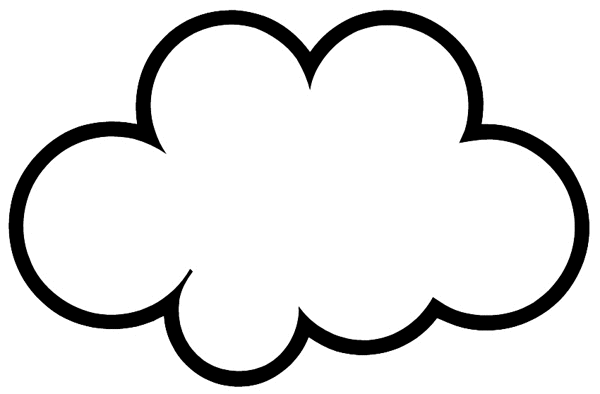 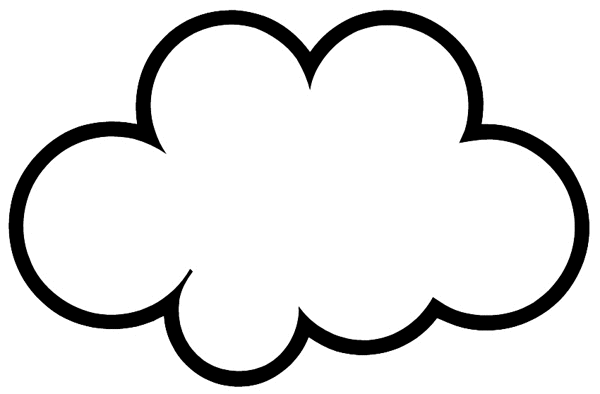 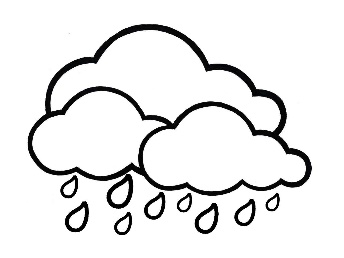 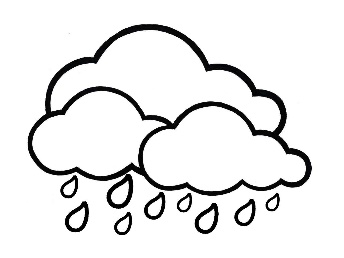 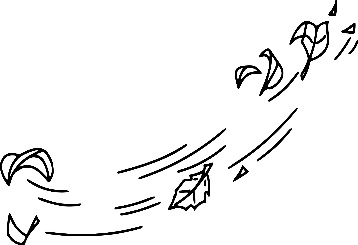 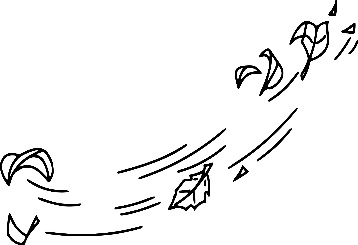 La règle en images à la fin de la partie :MatérielJeu pour 8 élèves :Un plateau météoUn dé8 bouchons avec une couleur différente pour chaque élève 8 boîtes vides (une pour chaque élève)Des boîtes avec chacune des imagesLa règle en images